29 kwietnia 2020    klasa 5bTemat: Dzielenie ułamków dziesiętnych przez liczby naturalne.Cele lekcji:Uczeń:-posługuje się pojęciem ułamka dziesiętnego,-odczytuje ułamki dziesiętne,-dzieli liczby dziesiętne przez 10, 100, 1000,-pamięciowo i pisemnie dzieli ułamki dziesiętne,-prawidłowo zapisuje działania i oblicza iloraz liczb dziesiętnych,Zad.2 str. 165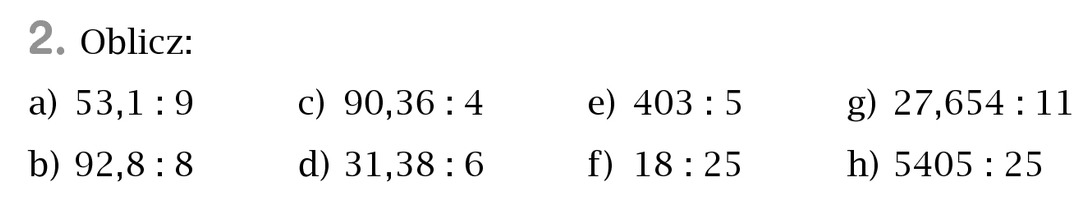 e)				f)			g) 			h)    8,06    			  3,6			  2,514     			  216,2   403 : 5                                 18  : 5			27,654 : 11			5405 : 25- 40 			         - 15		         - 22			         -  50   = 30   		              30		              56				   40   -  30				- 30			- 55				-  25      = =				 = = 			     15				    155							-    11				-   150 							        44			         50							    -   44 			     -   50							        = =			         = =Przykład a, b, c, d proszę wykonać samodzielnie.Zad.4 str. 165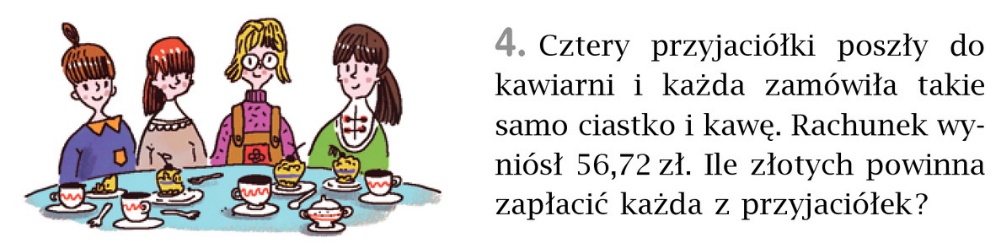    14, 18   56 ,72 : 4- 4					Odp: Każda powinna zapłacić 14, 18 zł.   16-  16     = 7     -  4         32     -   32         = = Proszę wykonać zad.3 str.165 i przykłady a, b, c, d z zad.2 str.165 z podręcznika